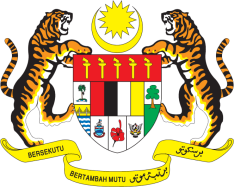 Statement by Ambassador Ahmad Faisal MuhamadReview of Oman37th Session of the UPR Working Group 18-29 January 2021Malaysia thanks Oman for the presentation of its national report.Malaysia welcomes Oman’s progress in implementing UPR recommendations since its second review including its accession to three core human rights treaties. Malaysia welcomes the gender parity that has been achieved in the education sector and further welcomes the Government’s efforts to ensure inclusive education for all. In the spirit of constructive engagement, Malaysia recommends the following:One: strengthen efforts to combat trafficking in persons including by intensifying investigations, prosecuting perpetrators and assist victims with adequate remedies; Two: continue implementing programmes to raise human rights awareness including among enforcement authorities; and Three: continue taking efforts to increase women representation in the workforce.Malaysia wishes Oman a successful review. Thank you.GENEVA
21 January 2021